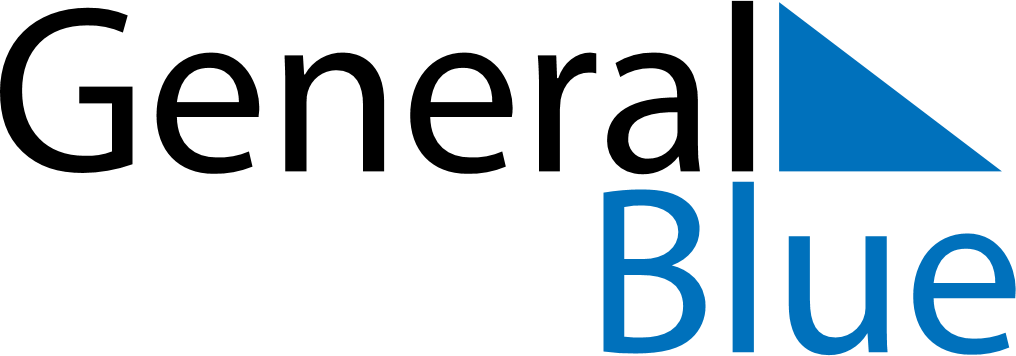 June 2024June 2024June 2024June 2024June 2024June 2024June 2024Abu Dhabi, United Arab EmiratesAbu Dhabi, United Arab EmiratesAbu Dhabi, United Arab EmiratesAbu Dhabi, United Arab EmiratesAbu Dhabi, United Arab EmiratesAbu Dhabi, United Arab EmiratesAbu Dhabi, United Arab EmiratesSundayMondayMondayTuesdayWednesdayThursdayFridaySaturday1Sunrise: 5:33 AMSunset: 7:06 PMDaylight: 13 hours and 33 minutes.23345678Sunrise: 5:33 AMSunset: 7:07 PMDaylight: 13 hours and 33 minutes.Sunrise: 5:33 AMSunset: 7:07 PMDaylight: 13 hours and 34 minutes.Sunrise: 5:33 AMSunset: 7:07 PMDaylight: 13 hours and 34 minutes.Sunrise: 5:33 AMSunset: 7:08 PMDaylight: 13 hours and 34 minutes.Sunrise: 5:33 AMSunset: 7:08 PMDaylight: 13 hours and 35 minutes.Sunrise: 5:33 AMSunset: 7:08 PMDaylight: 13 hours and 35 minutes.Sunrise: 5:33 AMSunset: 7:09 PMDaylight: 13 hours and 36 minutes.Sunrise: 5:33 AMSunset: 7:09 PMDaylight: 13 hours and 36 minutes.910101112131415Sunrise: 5:33 AMSunset: 7:10 PMDaylight: 13 hours and 36 minutes.Sunrise: 5:33 AMSunset: 7:10 PMDaylight: 13 hours and 37 minutes.Sunrise: 5:33 AMSunset: 7:10 PMDaylight: 13 hours and 37 minutes.Sunrise: 5:33 AMSunset: 7:10 PMDaylight: 13 hours and 37 minutes.Sunrise: 5:33 AMSunset: 7:11 PMDaylight: 13 hours and 37 minutes.Sunrise: 5:33 AMSunset: 7:11 PMDaylight: 13 hours and 38 minutes.Sunrise: 5:33 AMSunset: 7:11 PMDaylight: 13 hours and 38 minutes.Sunrise: 5:33 AMSunset: 7:12 PMDaylight: 13 hours and 38 minutes.1617171819202122Sunrise: 5:33 AMSunset: 7:12 PMDaylight: 13 hours and 38 minutes.Sunrise: 5:33 AMSunset: 7:12 PMDaylight: 13 hours and 38 minutes.Sunrise: 5:33 AMSunset: 7:12 PMDaylight: 13 hours and 38 minutes.Sunrise: 5:34 AMSunset: 7:13 PMDaylight: 13 hours and 38 minutes.Sunrise: 5:34 AMSunset: 7:13 PMDaylight: 13 hours and 39 minutes.Sunrise: 5:34 AMSunset: 7:13 PMDaylight: 13 hours and 39 minutes.Sunrise: 5:34 AMSunset: 7:13 PMDaylight: 13 hours and 39 minutes.Sunrise: 5:34 AMSunset: 7:13 PMDaylight: 13 hours and 39 minutes.2324242526272829Sunrise: 5:35 AMSunset: 7:14 PMDaylight: 13 hours and 39 minutes.Sunrise: 5:35 AMSunset: 7:14 PMDaylight: 13 hours and 38 minutes.Sunrise: 5:35 AMSunset: 7:14 PMDaylight: 13 hours and 38 minutes.Sunrise: 5:35 AMSunset: 7:14 PMDaylight: 13 hours and 38 minutes.Sunrise: 5:35 AMSunset: 7:14 PMDaylight: 13 hours and 38 minutes.Sunrise: 5:36 AMSunset: 7:14 PMDaylight: 13 hours and 38 minutes.Sunrise: 5:36 AMSunset: 7:14 PMDaylight: 13 hours and 38 minutes.Sunrise: 5:36 AMSunset: 7:14 PMDaylight: 13 hours and 38 minutes.30Sunrise: 5:37 AMSunset: 7:15 PMDaylight: 13 hours and 37 minutes.